11.1.21 Year 1 Suggested LearningThis week’s learning:Phonics: Recap some phase 5 soundsMaths: addition and subtraction to 20Literacy: Harry and his Bucketful of DinosaursTopic learning: Dinosaurs – focus on animals in science this week and linking it back to dinosaursAdditional folder for continuous provision can be found on the website if required.Please do share all work the children do on Classdojo in their portfolios and Mrs Toms, Miss Parsons (our trainee teacher) or myself will look forward to looking at it and commenting on the hard work the children do. Anything you can do with the children is great. Phonics, maths, reading and writing are they key. We are here to support you with your home learning, every step of the way.  I look forward to seeing the children in our daily live on-line lessons again this week. Finally, I want to thank you all for your continued support, have a good week. Do take care, keep safe, and best wishes,Mrs Lucas.Week beginning 11/1/2021 Suggested Year 1 Timetable Spring week 2 Every morning I endeavour to put a welcome message on classdojo.Every night reading practice – I have attached some website links to online books and here  Online Lessons: Monday 10.15-10.45, Tuesday 11.30-12, Wednesday 9.30-10, Thursday 1-1.30, Friday 11.30-12 and PE Friday 1.30-2 with Mr GunstoneI have also put in a folder on the website some continuous activities and practice for the children.30 mins Phonics
https://www.phonicsplay.co.uk/Video teaching this weeks tricky wordsMaths 40 minsLiteracy 40 minsVideo showing phonetical spelling of how I would expect the children to spell!!! Topic 1 hour You can choose any activities form this list to cover that interest your child:Story time and daily reading30 minsMondayOn-line lesson10.15-10.45PhonicsPhase 5 ie as in lie, tieLinks in-case you miss it: https://www.youtube.com/watch?v=DoPUHeA0CHA Lesson 37 - Year 1 - YouTube Subtraction using a number linehttps://classroom.thenational.academy/lessons/to-subtract-by-counting-back-using-a-number-line-cgr36d?step=2&activity=video Activity: subtraction on a number line on the websiteHarry and the Bucket full of DinosaursRe– listen to the storyhttps://www.youtube.com/watch?v=uWoopkMgLqM Use the characters, colour them in and make stick puppets to retell the story to an adult or to yourself. You can attach them to sticks, crayons, ….Sequence the pictures sheet on the website– can you cut the pictures out and put them in order.Pick one of the pictures – can you act out that scene, which part of the story is it from.Can an adult guess? You could film yourself doing it and upload to class dojo and then I could guess!! Handwriting practice – recorded videoTopic Lessons: videos will be put up dailyScience: Observing animals – video input for MondayActivity – what animals can you spot on a daily walkScience – comparing animals – video input Tuesday, PPT attached, further planning attached belowActivities: (2 days worth) sheets attached on website choose as appropriate– dinosaur labelling, dinosaur sorting,dinosaur top trumps or dinosaur fact-fileDinosaur Top Trumps. Make some ‘Top Trumps’ style dinosaur cards. What information will you put on them? Who can you play your game with? Example cards and blank ones can be found on the website.Pick a dinosaur and find out facts about it. Fact sheets and factfile provided on website. Make a fact file to share your learning with other people.Label dinosaursScience What do animals eat video, Thursday input and 2 PPTS on website. Activities on website – sorting dinosaurs by what they eatlink to dinosaurs - Find out about what dinosaurs ate. There are 2 PPTs on the website and here is a link to the PPT being talked through for the chn to watch https://www.youtube.com/watch?v=f8as_P9ruuMActivity: Sort dinosaurs into herbivore, carnivore and omnivore – activity on website.A bit of music: the theme to the first Jurassic Park movie by John Williams. John Williams is one of the most successful film composers in history and this is one of his best compositions. https://www.youtube.com/watch?v=zHalXjs0cDA  Everybody Walk the Dinosaur, a fun pop song of the 1980's a great video as well! https://www.youtube.com/watch?v=9qKI_B7xs0Q   The theme song to The Flintstones, a 1960's cartoon about a Stone Age family living among dinosaurs.https://www.youtube.com/watch?v=2s13X66BFd8  The Disney film, 'Fantasia' was a real 'game changer' for how animated films were made and was quite radical for its time due to its mix of cartoon images and classical music. Here, Disney uses the dramatic 'Rite of Spring' by Stravinsky, a Russian composer, to depict a battle between the dinosaurs. https://www.youtube.com/watch?v=G3VqcTDf6l4  Story timePlease share any stories with your children and talk about the book. I have added suggests comprehension questions you can use when sharing a book.TuesdayPhonicsPhase 5 ea as in sea, tea, leaf, meathttps://www.youtube.com/watch?v=L6F4KRdhqak Lesson 34 - Year 1 - YouTube On-line lessonNumber bondsNumber bonds for 10Number bonds for 20Use number bonds for 10 to solve number bonds for 20 After the lesson chn can watch these or at any time to help learn their number bonds: Number Bonds for 10https://www.youtube.com/watch?v=lD9tjBUiXs0  https://www.youtube.com/watch?v=YdPA2YHIdqU 2 songs for children to join in with.Describing a character Re-watch the story of Harry and the Bucketful of Dinosaurs. https://www.youtube.com/watch?v=uWoopkMgLqM Using the characters – choose one – only need to print the page with the character they want - and write some sentences to describe the character.Write at least 5 sentences. Remember finger spaces, capital letters and full stops. Try to use ‘and’ in some sentences & think about the checklist we use at school. E.g. Harry loves his dinosaurs and keeps them in a bucket. He lives with his Nan and she is kind. Handwriting practice – recorded videoTopic Lessons: videos will be put up dailyScience: Observing animals – video input for MondayActivity – what animals can you spot on a daily walkScience – comparing animals – video input Tuesday, PPT attached, further planning attached belowActivities: (2 days worth) sheets attached on website choose as appropriate– dinosaur labelling, dinosaur sorting,dinosaur top trumps or dinosaur fact-fileDinosaur Top Trumps. Make some ‘Top Trumps’ style dinosaur cards. What information will you put on them? Who can you play your game with? Example cards and blank ones can be found on the website.Pick a dinosaur and find out facts about it. Fact sheets and factfile provided on website. Make a fact file to share your learning with other people.Label dinosaursScience What do animals eat video, Thursday input and 2 PPTS on website. Activities on website – sorting dinosaurs by what they eatlink to dinosaurs - Find out about what dinosaurs ate. There are 2 PPTs on the website and here is a link to the PPT being talked through for the chn to watch https://www.youtube.com/watch?v=f8as_P9ruuMActivity: Sort dinosaurs into herbivore, carnivore and omnivore – activity on website.A bit of music: the theme to the first Jurassic Park movie by John Williams. John Williams is one of the most successful film composers in history and this is one of his best compositions. https://www.youtube.com/watch?v=zHalXjs0cDA  Everybody Walk the Dinosaur, a fun pop song of the 1980's a great video as well! https://www.youtube.com/watch?v=9qKI_B7xs0Q   The theme song to The Flintstones, a 1960's cartoon about a Stone Age family living among dinosaurs.https://www.youtube.com/watch?v=2s13X66BFd8  The Disney film, 'Fantasia' was a real 'game changer' for how animated films were made and was quite radical for its time due to its mix of cartoon images and classical music. Here, Disney uses the dramatic 'Rite of Spring' by Stravinsky, a Russian composer, to depict a battle between the dinosaurs. https://www.youtube.com/watch?v=G3VqcTDf6l4  Story timePlease share any stories with your children and talk about the book. I have added suggests comprehension questions you can use when sharing a book.Wednesday9.30-10 Online lesson – reading comprehensionPhonics		Phase 5 auas in haunted, launch, Augusthttps://www.youtube.com/watch?v=dOHDkQGhku4Lesson 139 - Year 1 (Summer Term) - YouTube To add a 1 –digit number to teens number by using a known facthttps://classroom.thenational.academy/lessons/to-add-a-1-digit-number-to-a-teens-number-using-a-known-fact-69gkat?step=2&activity=videoActivity: sheet on websiteSpeech bubblesUsing pictures from the story what might the characters say. The pictures and speech bubbles sheet are on the website.Remember you are writing as the character so you have to think like them as you are writing using present tense and I.Handwriting practice – recorded videoTopic Lessons: videos will be put up dailyScience: Observing animals – video input for MondayActivity – what animals can you spot on a daily walkScience – comparing animals – video input Tuesday, PPT attached, further planning attached belowActivities: (2 days worth) sheets attached on website choose as appropriate– dinosaur labelling, dinosaur sorting,dinosaur top trumps or dinosaur fact-fileDinosaur Top Trumps. Make some ‘Top Trumps’ style dinosaur cards. What information will you put on them? Who can you play your game with? Example cards and blank ones can be found on the website.Pick a dinosaur and find out facts about it. Fact sheets and factfile provided on website. Make a fact file to share your learning with other people.Label dinosaursScience What do animals eat video, Thursday input and 2 PPTS on website. Activities on website – sorting dinosaurs by what they eatlink to dinosaurs - Find out about what dinosaurs ate. There are 2 PPTs on the website and here is a link to the PPT being talked through for the chn to watch https://www.youtube.com/watch?v=f8as_P9ruuMActivity: Sort dinosaurs into herbivore, carnivore and omnivore – activity on website.A bit of music: the theme to the first Jurassic Park movie by John Williams. John Williams is one of the most successful film composers in history and this is one of his best compositions. https://www.youtube.com/watch?v=zHalXjs0cDA  Everybody Walk the Dinosaur, a fun pop song of the 1980's a great video as well! https://www.youtube.com/watch?v=9qKI_B7xs0Q   The theme song to The Flintstones, a 1960's cartoon about a Stone Age family living among dinosaurs.https://www.youtube.com/watch?v=2s13X66BFd8  The Disney film, 'Fantasia' was a real 'game changer' for how animated films were made and was quite radical for its time due to its mix of cartoon images and classical music. Here, Disney uses the dramatic 'Rite of Spring' by Stravinsky, a Russian composer, to depict a battle between the dinosaurs. https://www.youtube.com/watch?v=G3VqcTDf6l4  Story timePlease share any stories with your children and talk about the book. I have added suggests comprehension questions you can use when sharing a book.ThursdayPhonics phase 5u-eas in tune, flutehttps://www.youtube.com/watch?v=aW-zdYN_z90&feature=youtu.be https://www.youtube.com/watch?v=BCeE3B_tAq8 To subtract a 1 –digit number from a teens number by using a known facthttps://classroom.thenational.academy/lessons/to-subtract-a-1-digit-number-from-a-teens-number-using-a-known-fact-c4u3gc?step=2&activity=video Activity: sheet on websiteOn-line lesson 1-1.30Using adjectives to describe a dinosaur – expanded noun phrases I will be teaching about this and explaining the activity.Pick a dinosaur from Harry’s bucket and describe it using adjectivesHe has a long, bumpy tail.2 adjectives with a comma to describe the dinosaur.https://www.youtube.com/watch?v=XhwjS4zEZDM a link explaining them.Handwriting practice – recorded videoTopic Lessons: videos will be put up dailyScience: Observing animals – video input for MondayActivity – what animals can you spot on a daily walkScience – comparing animals – video input Tuesday, PPT attached, further planning attached belowActivities: (2 days worth) sheets attached on website choose as appropriate– dinosaur labelling, dinosaur sorting,dinosaur top trumps or dinosaur fact-fileDinosaur Top Trumps. Make some ‘Top Trumps’ style dinosaur cards. What information will you put on them? Who can you play your game with? Example cards and blank ones can be found on the website.Pick a dinosaur and find out facts about it. Fact sheets and factfile provided on website. Make a fact file to share your learning with other people.Label dinosaursScience What do animals eat video, Thursday input and 2 PPTS on website. Activities on website – sorting dinosaurs by what they eatlink to dinosaurs - Find out about what dinosaurs ate. There are 2 PPTs on the website and here is a link to the PPT being talked through for the chn to watch https://www.youtube.com/watch?v=f8as_P9ruuMActivity: Sort dinosaurs into herbivore, carnivore and omnivore – activity on website.A bit of music: the theme to the first Jurassic Park movie by John Williams. John Williams is one of the most successful film composers in history and this is one of his best compositions. https://www.youtube.com/watch?v=zHalXjs0cDA  Everybody Walk the Dinosaur, a fun pop song of the 1980's a great video as well! https://www.youtube.com/watch?v=9qKI_B7xs0Q   The theme song to The Flintstones, a 1960's cartoon about a Stone Age family living among dinosaurs.https://www.youtube.com/watch?v=2s13X66BFd8  The Disney film, 'Fantasia' was a real 'game changer' for how animated films were made and was quite radical for its time due to its mix of cartoon images and classical music. Here, Disney uses the dramatic 'Rite of Spring' by Stravinsky, a Russian composer, to depict a battle between the dinosaurs. https://www.youtube.com/watch?v=G3VqcTDf6l4  Story timePlease share any stories with your children and talk about the book. I have added suggests comprehension questions you can use when sharing a book.FridayCelebration worship online 11.30-12Phonics phase 5ey as in honey, monkey, key,https://www.youtube.com/watch?v=XDruUMOtzZwLesson 164 - Year 1 (Summer Term) - YouTubeAddition and subtraction practice / problem solving activitiesNumber bond problem solving activity on websiteAddition and Subtraction colouring by solving number sentencesWatch the story again.  https://www.youtube.com/watch?v=uWoopkMgLqM Pause the video at 2.03 mins and look at the page where Harry takes his dinosaurs to different places. Where would you take your dinosaurs? Draw and write a page like this one to show the places you would take your bucketful of dinosaurs. A sheet is attached on website with a bigger image of the page and one for them to complete.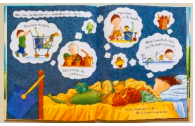 Online PE with Mr Gunstone 1.30-2Story timePlease share any stories with your children and talk about the book. I have added suggests comprehension questions you can use when sharing a book.Science lesson 2 (Science)  Characteristics of dinosaurs – 2 lessons for all activitiesIntroductionWatch  https://www.scienceandmediamuseum.org.uk/learning/imax-3d-walking-dinosaurs advert for ‘Walking with Dinosaurs’ What do you notice? Are all dinosaurs the same? What similarities/differences do they have? Write down any notes Main ActivityRe-watch the clip and focus on how different each dinosaur is. Focus on the features of the dinosaurs. What do you think a feature is? Use your child as an example to talk about different features eg you have long hair and short nails. We are focussing on how different each dinosaur is. Watch clip again and ask chn to jot down ideas on whiteboards and discuss with your adult.Discuss chn’s observations. TA to scribe on board to be used throughout session. Independent – label dinosaursActivity 1) Jigsaw activity – putting together dinosaursActivity 2) Labelling dinosaurs and their parts using the information sheetsActivity 3) Choose a dinosaur to then focus on and gather facts and research characteristics of your dinosaur. On the website you will find further information about different dinosaurs (pictures, non-fiction texts and using tablets with appropriate websites.) Chn to record information on their own fact sheet.Dinosaurs you could choose: Tyrannosaurus Rex, Brachiosaurus, Stegosaurus, Triceratops  Activity 4 – challenge: You could research other dinosaurs and create top tromp cars or just play top trumps with the cards I have given you to discover out more information about the dinosaurs.Share on Classdojo:Chn can share their descriptions of dinosaurs and factfiles. Adults you can further your children’s thinking Further by asking – why do you think this dinosaur has a long neck/tail? Why has that dinosaur only got small arms? Dinosaurs are a type of animal. Can you name any other type of animal? What about humans? Tell the children that humans are classed as animals.I can observe and recognise some characteristics of dinosaurs. Children will be able to discuss some characteristics of dinosaurs recognising different features.Collect information from a range of sourcesLabel dinosaursSort dinosaurs by their featuresRecord findings on fact sheetWrite description of dinosaurs and characteristics. 